NAZWAILOŚĆOPISDRES SPORTOWY W BARWACH NARODOWYCH Z ORŁEM8 szt.Kolekcja olimpijska 4FProste nogawki w spodniach, swobodny krój, 2 boczne kieszenie zapinane na zamek, elastyczny, lekki materiał zapewnia komfort i pełną swobodę ruchów. Bluza rozpinana, niski kołnierz, 2 zapinane kieszenie po bokach.Materiał główny: Poliester, Elastan. Płeć: mężczyznaWiek: adultDyscyplina: treningCechy: OddychająceRozmiary:XL: 3L: 3M: 2Dres w barwach narodowych z polską symboliką. Bluza w kolorze białym, spodnie czerwone, szare lub czarne (do wyboru w zależności od stanów magazynowych).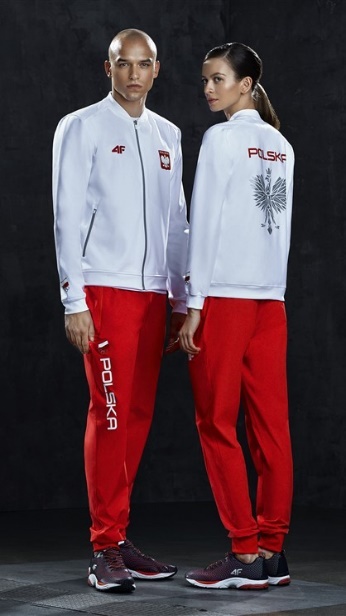     T-SHIRT Z NADRUKAMI10 szt.Krój regular, taśma kryjąca przeszycie na karku chroni przed otarciami, nadruk orła na piersi, elastyczna, bawełniana dzianina single jersey.XL: 4L: 4M: 2Napis: Polish Armed Forces, na rękawie Tartu-22 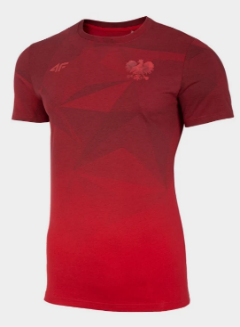      POLO Z NADRUKAMI10 szt.Krój regular, kołnierzyk zapinany na guziki, elastyczna, bawełniana dzianina, nadruk symboliki narodowej w kolorze czerwonym. Kolor koszulki biały. XL: 4L: 4M: 2Napis: Team Poland, na rękawie Tartu-22 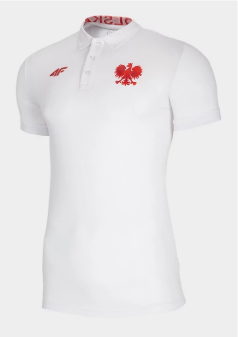        BUTY SPORTOWE8 parPreferowany model D4L22-OBML200-24S lub zbliżony właściwościami oraz stylistyką i kolorem.Niski profil cholewki,Model sznurowany,Formowana wkładka pu,Anatomiczna wkładka Skórzana cholewka Formowana gumowa podeszwa Materiał główny: zamszDodatkowy materiał: gumaPłeć: mężczyznaWiek: adultDyscyplina: sportstyleWysokość cholewy: niskaRozmiary:nr buta 44,5 - dł. wkładki  29 cmnr buta 43  - dł. wkładki  28 cmnr buta 41  - dł. wkładki  26 cmnr buta 42 - dł. wkładki  27 cmnr buta 44 - dł. wkładki  28,5 cmnr buta 44,5  - dł. wkładki  29 cmnr buta 44  - dł. wkładki  28,5 cmnr buta 42  - dł. wkładki  27 cm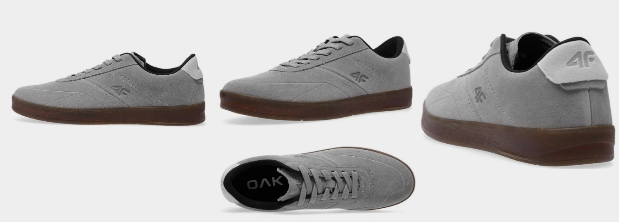 POLAR BEZRĘKAWNIK8 szt.Materiał: SoftshellSkład: Poliester, ElastanZapinany zamkiem błyskawicznym, jasnoszary, 2 kieszenie zapinane zamkiem.Napis: 20 years of Polish Armed Forces in NATO Chess w kolorze czerwonym oraz Godło Polski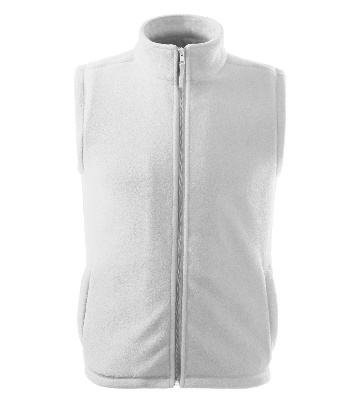 MAŁY PLECAK W BARWACH NARODOWYCH8 szt.PARAMETRY:Wymiary: 46 x 32 x 18 cm (wysokość x szerokość x głębokość)Pojemność: ok. 24 LInformacje szczegółowePodszewka: Poliester 100% Materiał główny: Poliester 100%WIEK: ADULTPreferowany model:Symbol produktu: E4L21-PCU001-27SSezon: Wiosna/Lato 2021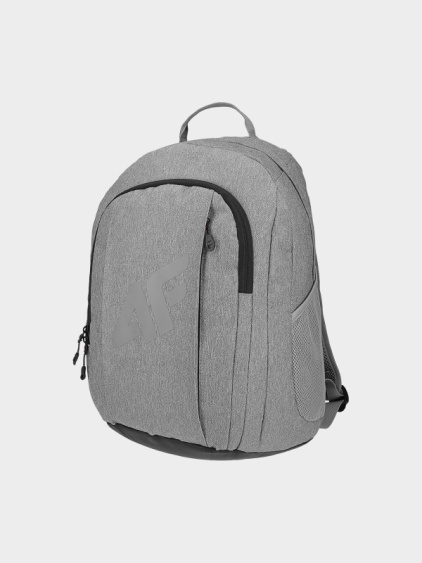 